Medienmitteilung, 02.05.2023Lancierung Zuckermanifest: Weniger Zucker für mehr GesundheitDie Allianz Ernährung und Gesundheit und MAYbe Less Sugar haben heute das Zuckermanifest lanciert. Mitgetragen wurden die Forderungen von den Nationalrätinnen Laurence Fehlmann-Rielle, Sophie Michaud-Gigon, Léonore Porchet und Manuela Weichelt. Gemeinsam stehen sie für eine dringend notwendige Zuckerreduktion in der Schweiz ein und rufen mit konkreten Forderungen zum Handeln auf. Zu viel Zucker schadet der GesundheitHerz-Kreislauf-Erkrankungen, Adipositas, Diabetes, Krebs: Mehr als 2,2 Millionen Menschen in der Schweiz leiden an nichtübertragbaren chronischen Krankheiten (NCDs). Diese NCDs sind für 80% der direkten Gesundheitskosten verantwortlich. Übermässiger Zuckerkonsum spielt dabei oft eine entscheidende Rolle. Das belegen zahlreiche Studien. Dier Art des Zuckers wird dabei eine untergeordnete Rolle zugeschrieben: Das Risiko, an einer NCD zu erkranken, bleibt nahezu gleich. . Die Hauptmenge an konsumiertem Zucker in der Schweiz, schätzungsweise 86%, machen Süssgetränke und Süssigkeiten aus. Dies führt in der Schweiz zu einem durchschnittlichen Zuckerkonsum von ca. 85g pro Tag und Person. Problematisch ist, dass Zucker auf das Belohnungszentrum des Gehirns wirkt und damit ein hohes Suchtpotenzial birgt. Daher sind mehr Massnahmen nötig, als in der Schweiz bisher freiwillig beschlossen wurden. Die Allianz Ernährung und Gesundheit und MAYbe Less Sugar haben auf Basis der aktuellen wissenschaftlichen Erkenntnisse an der heutigen Medienkonferenz das Zuckermanifest präsentiert, damit der überaus hohe Zuckerkonsum in der Schweiz reduziert wird und dadurch insbesondere die Gesundheit der Kinder nachhaltig gefördert werden kann. Kinder schützen„Die Schweiz tut noch zu wenig, um den Zuckerkonsum zu reduzieren. Das muss sich ändern – insbesondere zum Schutz unserer Kinder“, sagt auch Nationalrätin Manuela Weichelt, die heute zur Präsidentin der Allianz Ernährung und Gesundheit gewählt wurde, und verweist auf ihre eingereichte Motion 23.3183 „Ein gesunder Start“. So fordert das Zuckermanifest denn auch weniger Zucker und keine künstlichen Süssstoffe in vorgerfertiger Babynahrung und in Babyteese sowie keine Süssgetränke und weniger Süssspeisen in Schulen, Tagesschulen und in Kindertagestätten. Eine weitere Forderung betrifft das Bewerben von zuckerhaltigen Produkten, die sich an Kinder und Jugendliche richtet. „Werbung hat einen großen Einfluss auf Kinder und ist medienübergreifend -", betont Nationalrätin und Generalsekretärin der Fédération romande des consommateurs (FRC) Sophie Michaud Gigon, die heute eine Motion einreicht: "Auch in der Schweiz müssen wir einen Gang höher schalten und das Kindermarketing endlich in einen Rahmen stellen, wie es in anderen Ländern bereits der Fall ist".Ernährungskompetenz stärken, Transparenz bei den Lebensmitteln, Werbung einschränkenDie Aufklärung und Information der Bevölkerung in der Schweiz sieht Nationalrätin Laurence Fehlmann Rielle als wichtigen Hebel an, um den Zuckerkonsum zu reduzieren: „Die Auswirkungen des Zuckerkonsums werden in der breiten Bevölkerung unterschätzt. Zu oft werden Zucker und Süssigkeiten als fester Bestandteil unserer Ernährung und insbesondere in der Kinderernährung angesehen.» Die Stärkung der Ernährungskompetenz ist eine zentrale Forderung im Zuckermanifest. Aufklärung benötigt es auch bei den hochverarbeiteten Lebensmitteln. «Insbesondere sind diese Produkte für Diabetiker:innen problematisch, denn sie beinhalten oft sehr viel versteckten Zucker», sagt Nationalrätin und Präsidentin von diabètevaud Léonore Porchet. Ihr Postulat 20.3812 «Auswirkung hochverarbeiteter Lebensmittel auf Gesundheit, Natur und Landwirtschaft» ist derzeit im Parlament hängig. Das Zuckermanifest sowie das dazugehörende Zuckerdossier, welches ausführlich über die wissenschaftlichen Erkenntnisse wie etwa die Auswirkungen des Zuckerkonsums auf die Gesundheit und die Gründe, warum Zucker nicht durch Süssungsalternativen ersetzt werden soll, informiert, können auf der Homepage der Allianz Ernährung und Gesundheit heruntergeladen werden. Kontakt: Stefanie Zehnder, wissenschaftliche Mitarbeiterin Sekretariat Allianz Ernährung und Gesundheit031 350 16 00, info@allianzernaehrung.ch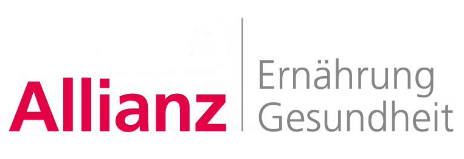 Léonie Chinet, Geschäftsführerin, diabètevaud021 654 20 53, 079 320 85 07Leonie.Chinet@diabetevaud.ch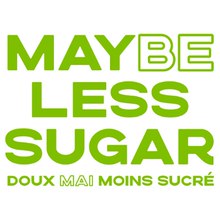 